water wallseating areaconstruction areamusic wall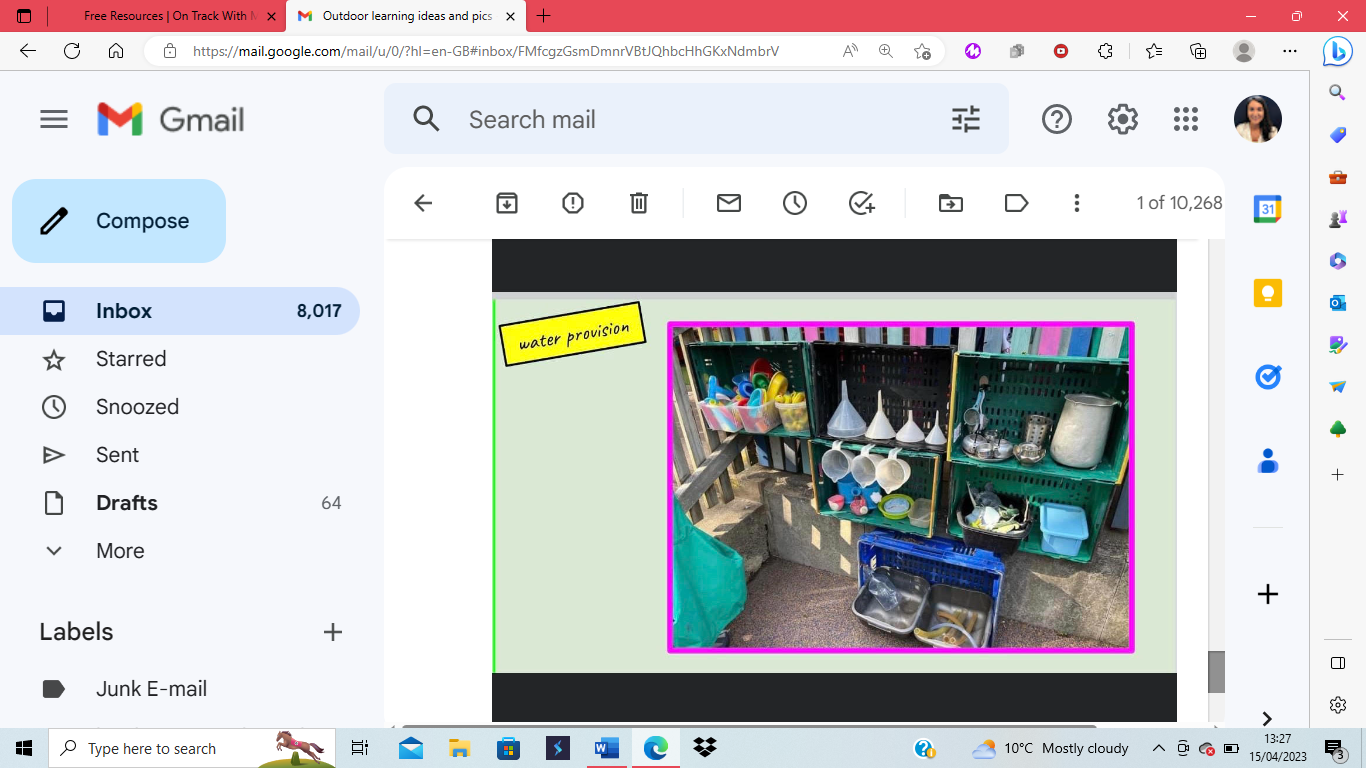 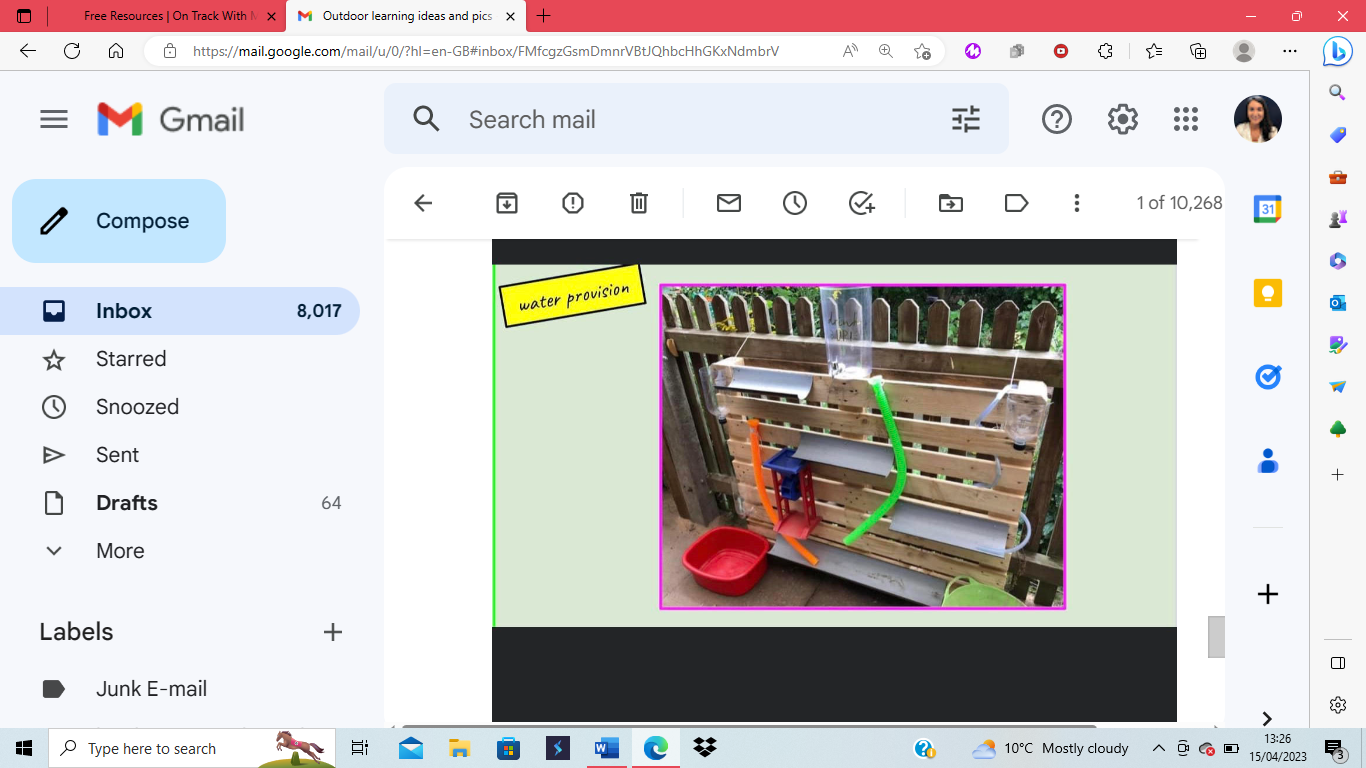 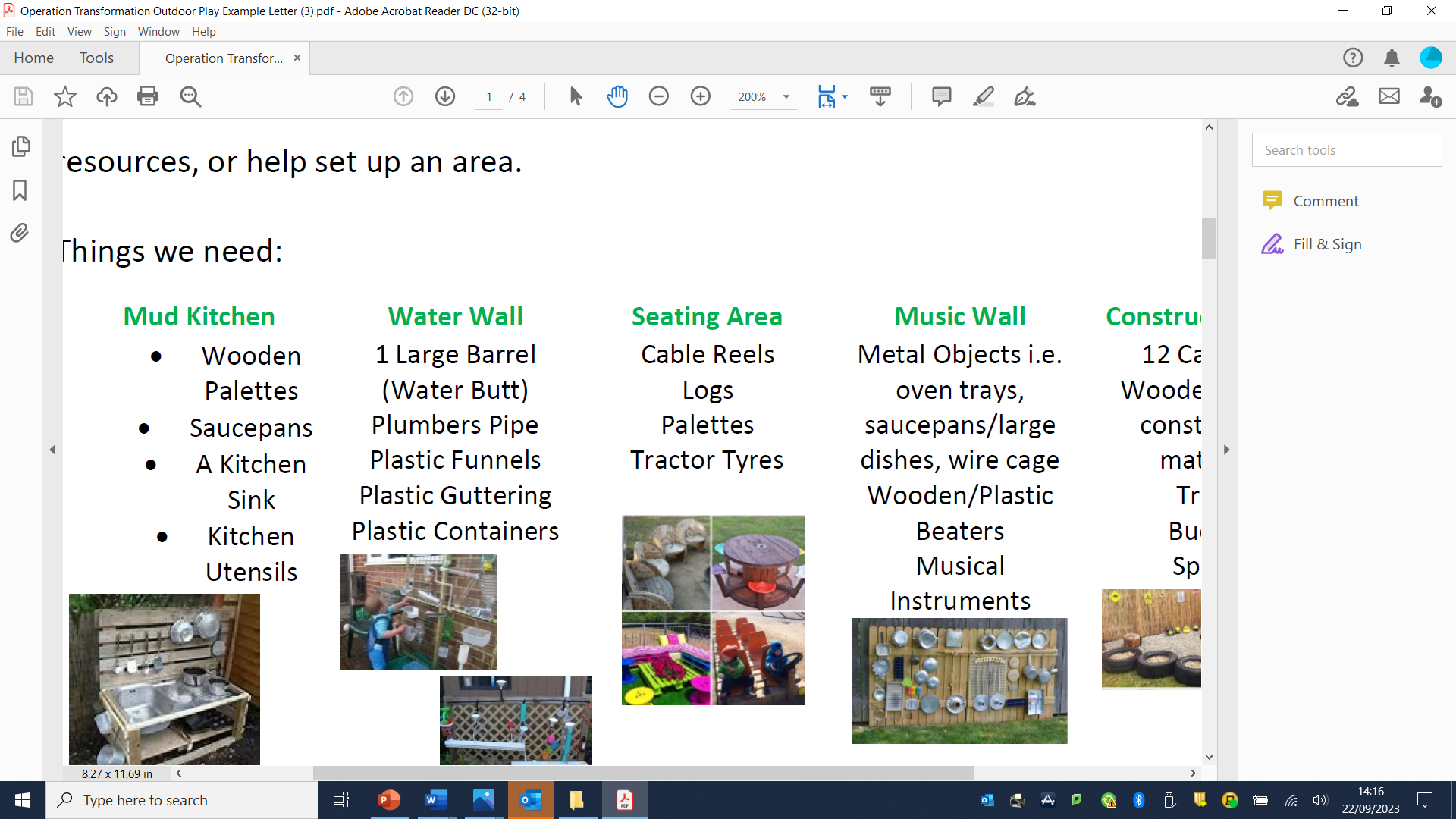 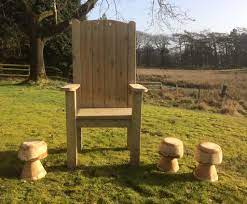 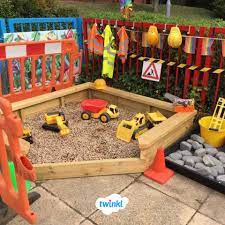 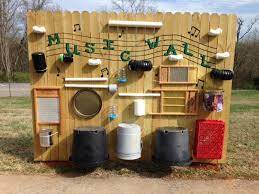 creative area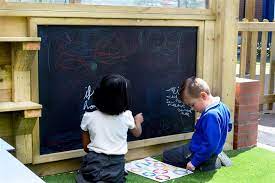 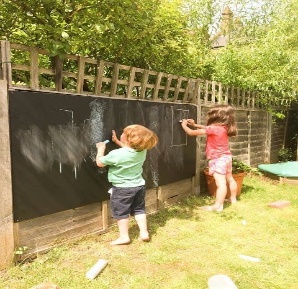 mud kitchen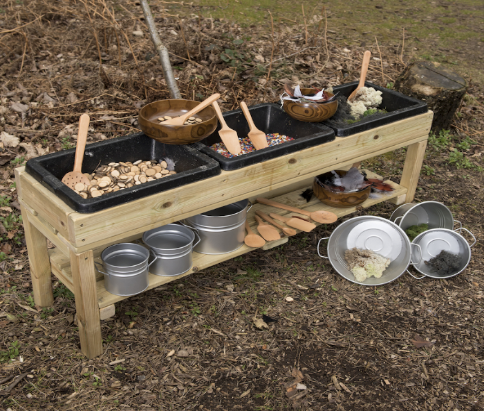 role plAY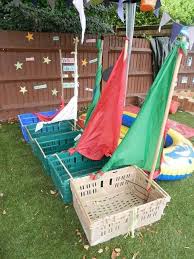 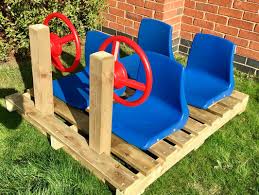 other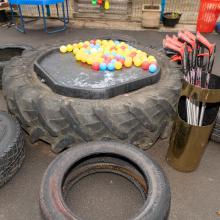 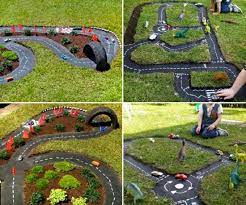 